« AU SANS SOUCIS »   29, RUE DE CHARLIEU   69240 COURS LA VILLE   Tél : 04 74 64 44 95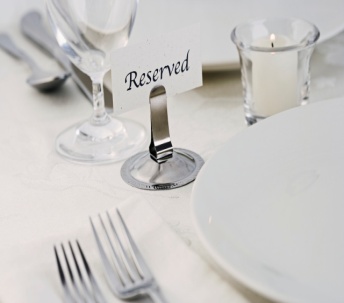 MENU A 12 €UROSBuffet Hors D’Oeuvre∞Poulet Rôti∞Frites maison∞Fromage Blanc ou SecOu Dessert∞Café et Vin compris